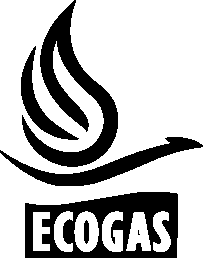 MODIFICACIONES DE SOLDADURAMODIFICACIONES DE SOLDADURAMODIFICACIONES DE SOLDADURAMODIFICACIONES DE SOLDADURAMODIFICACIONES DE SOLDADURAMODIFICACIONES DE SOLDADURAMODIFICACIONES DE SOLDADURAMODIFICACIONES DE SOLDADURAF-SOL-02REV.:00F-SOL-02REV.:00DC ºOBRATRAMOS MODIFICADOSTRAMOS MODIFICADOSTRAMOS MODIFICADOSTIPO DE MODIFICACIÓNTIPO DE MODIFICACIÓNTIPO DE MODIFICACIÓNTIPO DE MODIFICACIÓNID PLANILLAID PLANILLAPUNTOPROGRESIVAEPSEPSMATRÍCULAINPS. VISUALENDACDBFECHAFECHAOBSERVACIONES:OBSERVACIONES:OBSERVACIONES:OBSERVACIONES:OBSERVACIONES:OBSERVACIONES:OBSERVACIONES:OBSERVACIONES:OBSERVACIONES:OBSERVACIONES:PUNTOPROGRESIVAEPSEPSMATRÍCULAINPS. VISUALENDACEDBFECHAFECHAOBSERVACIONES:OBSERVACIONES:OBSERVACIONES:OBSERVACIONES:OBSERVACIONES:OBSERVACIONES:OBSERVACIONES:OBSERVACIONES:OBSERVACIONES:OBSERVACIONES:PUNTOPROGRESIVAEPSEPSMATRÍCULAINPS. VISUALENDACBFECHAFECHAOBSERVACIONES:OBSERVACIONES:OBSERVACIONES:OBSERVACIONES:OBSERVACIONES:OBSERVACIONES:OBSERVACIONES:OBSERVACIONES:OBSERVACIONES:OBSERVACIONES:OBSERVACIONES:OBSERVACIONES:OBSERVACIONES:OBSERVACIONES:OBSERVACIONES:FIRMASEJECUTOR DEL REGISTROEJECUTOR DEL REGISTRORESPONSABLE DE CALIDAD DE LA CONTRATISTARESPONSABLE DE CALIDAD DE LA CONTRATISTARESPONSABLE DE CALIDAD DE LA CONTRATISTARESPONSABLE DE CALIDAD DE LA CONTRATISTART CONTRATISTART CONTRATISTART CONTRATISTART CONTRATISTA